Nielsen Stats Point To Billions Of Minutes Spent Watching TVViewing statistics from Nielsen suggest that TV viewing continues to be an extremely popular pastime in the US, whether people watch live on linear channels or stream programming through services like Netflix. For example, the average Netflix subscriber watched more than 15 hours of "The Office" in 2018, while live sports attracted in excess of 1 trillion minutes of total viewing time.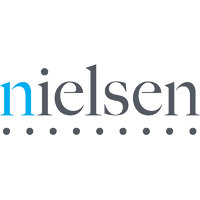 The Hollywood Reporter 7/13/19https://www.hollywoodreporter.com/live-feed/staggering-amount-time-americans-spend-watching-tv-1224123